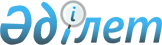 О городском бюджете на 2016-2018 годы
					
			С истёкшим сроком
			
			
		
					Решение Арысского городского маслихата Южно-Казахстанской области от 18 декабря 2015 года № 48/284-V. Зарегистрировано Департаментом юстиции Южно-Казахстанской области 30 декабря 2015 года № 3491. Срок действия решения - до 1 января 2017 года      В соответствии с пунктом 2 статьи 9, пунктом 2 статьи 75 Бюджетного кодекса Республики Казахстан от 4 декабря 2008 года, подпунктом 1) пункта 1 статьи 6 Закона Республики Казахстан от 23 января 2001 года "О местном государственном управлении и самоуправлении в Республике Казахстан" и решением Южно-Казахстанского областного маслихата от 9 декабря 2015 года № 44/351-V "Об областном бюджете на 2016-2018 годы", зарегистрированного в Реестре государственной регистрации нормативных правовых актов за № 3458, Арысский городской маслихат РЕШИЛ:

      1. Утвердить городской бюджет города Арыс на 2016-2018 годы согласно приложениям 1, 2 и 3 соответственно, в том числе на 2016 год в следующих объемах:

      1) доходы – 10 683 895 тысяч тенге, в том числе по:

      налоговым поступлениям – 3 780 639 тысяч тенге;

      неналоговым поступлениям – 16 929 тысяч тенге;

      поступлениям от продажи основного капитала – 7 073 тысяч тенге;

      поступлениям трансфертов – 6 879 254 тысяч тенге;

      2) затраты – 11 109 906 тысяч тенге;

      3) чистое бюджетное кредитование – 8 704 тысяч тенге, в том числе:

      бюджетные кредиты – 12 702 тысяч тенге;

      погашение бюджетных кредитов – 3 998 тысяч тенге;

      4) сальдо по операциям с финансовыми активами – 0;

      5) дефицит бюджета – - 434 715 тысяч тенге; 

      6) финансирование дефицита бюджета – 434 715 тысяч тенге.

      Сноска. Пункт 1 - в редакции решения Арысского городского маслихата Южно-Казахстанской области от 28.11.2016 № 7/46-VI (вводится в действие с 01.01.2016).

      2. Установить на 2016 год норматив распределения общей суммы поступлений индивидуального подоходного налога и социального налога:

      по индивидуальному подоходному налогу с доходов, облагаемых у источника выплаты:

      в городской бюджет – 43,2 процентов;

      в областной бюджет – 56,8 процентов;

      по индивидуальному подоходному налогу с доходов, не облагаемых у источника выплаты:

      в городской бюджет – 100 процентов;

      по индивидуальному подоходному налогу с доходов иностранных граждан, не облагаемых у источника выплаты:

      в городской бюджет – 50 процентов;

      в областной бюджет – 50 процентов;

      по социальному налогу:

      в городской бюджет – 50 процентов;

      в областной бюджет – 50 процентов.

      Сноска. Пункт 2 - в редакции решения Арысского городского маслихата Южно-Казахстанской области от 28.11.2016 № 7/46-VI (вводится в действие с 01.01.2016).

      3. Установить объем бюджетных субвенций передаваемых из областного бюджета в бюджет города 2016 год в сумме 3 447 933 тысяч тенге.

      4. Утвердить резерв акима города на 2016 год в сумме 19 500 тысяч тенге.

      5. Утвердить перечень местных бюджетных программ, не подлежащих секвестру в процессе исполнения местных бюджетов на 2016 год, согласно приложению 4.

      6. Утвердить перечень бюджетных программ по аппаратам сельского округа на 2016 год, согласно приложению 5.

      7. Утвердить распределение трансфертов органам местного самоуправления между сельскими округами города Арыс на 2016 год, согласно приложению 6.

      8. В соответсвиии с пунктом 9 статьи 139 Трудового Кодекса Республики Казахстан от 23 ноября 2015 года установить на 2016 год повышенные на двадцать пять процентов должностные оклады и тарифные ставки специалистам в области социального обеспечения, образования, культуры, спорта и ветеринарии, являющимся гражданскими служащими и работающим в сельской местности в организациях, финансируемых из городского бюджета, по сравнению с окладами и ставками гражданских служащих, занимающихся этими видами деятельности в городских условиях.

      9. Настоящее решение вводится в действие с 1 января 2016 года.

 Городской бюджет на 2016 год      Сноска. Приложение 1 - в редакции решения Арысского городского маслихата Южно-Казахстанской области от 28.11.2016 № 7/46-VI (вводится в действие с 01.01.2016).

 Городской бюджет на 2017 год Городской бюджет на 2018 год Перечень местных бюджетных программ, не подлежащих секвестру в процессе исполнения местного бюджета на 2015 год Перечень бюджетных программ по аппаратам сельского округа на 2016 год      Сноска. Приложение 5 - в редакции решения Арысского городского маслихата Южно-Казахстанской области от 28.11.2016 № 7/46-VI (вводится в действие с 01.01.2016).

      

      Продолжение таблицы

 Распределение трансфертов органам местного самоуправления между сельскими округами города Арыс на 2016 год      Сноска. Приложение 6 - в редакции решения Арысского городского маслихата Южно-Казахстанской области от 28.11.2016 № 7/46-VI (вводится в действие с 01.01.2016).


					© 2012. РГП на ПХВ «Институт законодательства и правовой информации Республики Казахстан» Министерства юстиции Республики Казахстан
				
      Председатель сессии

      городского маслихата

Б.Токсейтов
Приложение 1 к решению
Арысского городского маслихата
от 18 декабря 2015 года № 48/284-VКатегория

Категория

Категория

Наименование

Сумма, тысяч тенге

Класс

Класс

Класс

Сумма, тысяч тенге

Подкласс

Подкласс

Сумма, тысяч тенге

1

1

1

2

3

I. ДОХОДЫ

10683895

НАЛОГОВЫЕ ПОСТУПЛЕНИЯ

3780639

1

Налоговые поступления

3780639

01

Подоходный налог

3236477

2

Индивидуальный подоходный налог

3236477

03

Социальный налог

270762

1

Социальный налог

270762

04

Hалоги на собственность

205560

1

Hалоги на имущество

120010

3

Земельный налог

24418

4

Hалог на транспортные средства

58811

5

Единый земельный налог

2321

05

Внутренние налоги на товары, работы и услуги

57904

2

Акцизы

4635

3

Поступления за использование природных и других ресурсов

34667

4

Сборы за ведение предпринимательской и профессиональной деятельности

17164

5

Налог на игорный бизнес

1438

07

Прочие налоги

516

1

Прочие налоги

516

08

Обязательные платежи, взимаемые за совершение юридически значимых действий и (или) выдачу документов уполномоченными на то государственными органами или должностными лицами

9420

1

Государственная пошлина

9420

НЕНАЛОГОВЫЕ ПОСТУПЛЕНИЯ

16929

2

Неналоговые поступления

16929

01

Доходы от государственной собственности

10251

1

Поступления части чистого дохода государственных предприятий

1705

5

Доходы от аренды имущества, находящегося в государственной собственности

8138

9

Прочие доходы от государственной собственности

408

04

Штрафы, пени, санкции, взыскания, налагаемые государственными учреждениями, финансируемыми из государственного бюджета, а также содержащимися и финансируемыми из бюджета (сметы расходов) Национального Банка Республики Казахстан 

85

1

Штрафы, пени, санкции, взыскания, налагаемые государственными учреждениями, финансируемыми из государственного бюджета, а также содержащимися и финансируемыми из бюджета (сметы расходов) Национального Банка Республики Казахстан, за исключением поступлений от организаций нефтяного сектора 

85

06

Прочие неналоговые поступления

6593

1

Прочие неналоговые поступления

6593

ПОСТУПЛЕНИЯ ОТ ПРОДАЖИ ОСНОВНОГО КАПИТАЛА

7073

3

Поступления от продажи основного капитала

7073

03

Продажа земли и нематериальных активов

7073

1

Продажа земли

7073

ПОСТУПЛЕНИЯ ТРАНСФЕРТОВ

6879254

4

Поступления трансфертов 

6879254

02

Трансферты из вышестоящих органов государственного управления

6879254

2

Трансферты из областного бюджета

6879254

Функциональная группа

Функциональная группа

Функциональная группа

Функциональная группа

Наименование

Сумма, тысяч тенге

Функциональная подгруппа

Функциональная подгруппа

Функциональная подгруппа

Функциональная подгруппа

Сумма, тысяч тенге

Администратор бюджетных программ

Администратор бюджетных программ

Администратор бюджетных программ

Сумма, тысяч тенге

Программа

Программа

Сумма, тысяч тенге

1

1

1

1

2

3

II. ЗАТРАТЫ

11109906

01

Государственные услуги общего характера

443023

1

Представительные, исполнительные и другие органы, выполняющие общие функции государственного управления

260605

112

Аппарат маслихата района (города областного значения)

23180

001

Услуги по обеспечению деятельности маслихата района (города областного значения)

22795

003

Капитальные расходы государственного органа

385

122

Аппарат акима района (города областного значения)

118901

001

Услуги по обеспечению деятельности акима района (города областного значения)

113169

003

Капитальные расходы государственного органа

5732

123

Аппарат акима района в городе, города районного значения, поселка, аула, аульного округа

118524

001

Услуги по обеспечению деятельности акима района в городе, города районного значения, поселка, аула, аульного округа

117286

022

Капитальные расходы государственного органа

1238

2

Финансовая деятельность

1682

459

Отдел экономики и финансов района (города областного значения)

1682

003

Проведение оценки имущества в целях налогообложения

1682

5

Планирование и статистическая деятельность

1400

459

Отдел экономики и финансов района (города областного значения)

1400

061

Экспертиза и оценка документации по вопросам бюджетных инвестиций и государственно-частного партнерства, в том числе концессии

1400

9

Прочие государственные услуги общего характера

179336

458

Отдел жилищно-коммунального хозяйства, пассажирского транспорта и автомобильных дорог района (города областного значения)

136910

001

Услуги по реализации государственной политики на местном уровне в области жилищно-коммунального хозяйства, пассажирского транспорта и автомобильных дорог

47152

013

Капитальные расходы государственного органа

64

119

Проведение мероприятий за счет специального резерва Правительства Республики Казахстан

89694

459

Отдел экономики и финансов района (города областного значения)

32707

001

Услуги по реализации государственной политики в области формирования и развития экономической политики, государственного планирования, исполнения бюджета и управления коммунальной собственностью района (города областного значения)

32353

015

Капитальные расходы государственного органа

354

467

Отдел строительства района (города областного значения)

9719

040

Развитие объектов государственных органов

9719

02

Оборона

28193

1

Военные нужды

15168

122

Аппарат акима района (города областного значения)

15168

005

Мероприятия в рамках исполнения всеобщей воинской обязанности

15168

2

Организация работы по чрезвычайным ситуациям

13025

122

Аппарат акима района (города областного значения)

13025

006

Предупреждение и ликвидация чрезвычайных ситуаций масштаба района (города областного значения)

10293

007

Мероприятия по профилактике и тушению степных пожаров районного (городского) масштаба, а также пожаров в населенных пунктах, в которых не созданы органы государственной противопожарной службы

2732

03

Общественный порядок, безопасность, правовая, судебная, уголовно-исполнительная деятельность

103409

9

Прочие услуги в области общественного порядка и безопасности

103409

458

Отдел жилищно-коммунального хозяйства, пассажирского транспорта и автомобильных дорог района (города областного значения)

103409

021

Обеспечение безопасности дорожного движения в населенных пунктах

103409

04

Образование

7059478

1

Дошкольное воспитание и обучение

936619

123

Аппарат акима района в городе, города районного значения, поселка, села, сельского округа

60607

004

Обеспечение деятельности организаций дошкольного воспитания и обучения

41365

041

Реализация государственного образовательного заказа в дошкольных организациях образования

19242

464

Отдел образования района (города областного значения)

834204

009

Обеспечение деятельности организаций дошкольного воспитания и обучения

71032

040

Реализация государственного образовательного заказа в дошкольных организациях образования

763172

467

Отдел строительства района (города областного значения)

41808

037

Строительство и реконструкция объектов дошкольного воспитания и обучения

41808

2

Начальное, основное среднее и общее среднее образование

5842039

464

Отдел образования района (города областного значения)

4641031

003

Общеобразовательное обучение

4580158

006

Дополнительное образование для детей

60873

467

Отдел строительства района (города областного значения)

1201008

024

Строительство и реконструкция объектов начального, основного среднего и общего среднего образования

1201008

9

Прочие услуги в области образования

280820

464

Отдел образования района (города областного значения)

280820

001

Услуги по реализации государственной политики на местном уровне в области образования 

16986

005

Приобретение и доставка учебников, учебно-методических комплексов для государственных учреждений образования района (города областного значения)

66391

015

Ежемесячная выплата денежных средств опекунам (попечителям) на содержание ребенка-сироты (детей-сирот), и ребенка (детей), оставшегося без попечения родителей

16586

022

Выплата единовременных денежных средств казахстанским гражданам, усыновившим (удочерившим) ребенка (детей)-сироту и ребенка (детей), оставшегося без попечения родителей

2386

029

Обследование психического здоровья детей и подростков и оказание психолого-медико-педагогической консультативной помощи населению

6507

067

Капитальные расходы подведомственных государственных учреждений и организаций

123678

119

Проведение мероприятий за счет специального резерва Правительства Республики Казахстан

48286

06

Социальная помощь и социальное обеспечение

417667

1

Социальное обеспечение

194044

451

Отдел занятости и социальных программ района (города областного значения)

189054

005

Государственная адресная социальная помощь

525

016

Государственные пособия на детей до 18 лет

156900

025

Внедрение обусловленной денежной помощи по проекту Өрлеу

31629

464

Отдел образования района (города областного значения)

4990

030

Содержание ребенка (детей), переданного патронатным воспитателям

4990

2

Социальная помощь

167530

451

Отдел занятости и социальных программ района (города областного значения)

160625

002

Программа занятости

14540

004

Оказание социальной помощи на приобретение топлива специалистам здравоохранения, образования, социального обеспечения, культуры, спорта и ветеринарии в сельской местности в соответствии с законодательством Республики Казахстан

5123

006

Оказание жилищной помощи

15164

007

Социальная помощь отдельным категориям нуждающихся граждан по решениям местных представительных органов

26253

010

Материальное обеспечение детей-инвалидов, воспитывающихся и обучающихся на дому

1776

014

Оказание социальной помощи нуждающимся гражданам на дому

68566

017

Обеспечение нуждающихся инвалидов обязательными гигиеническими средствами и предоставление услуг специалистами жестового языка, индивидуальными помощниками в соответствии с индивидуальной программой реабилитации инвалида

28726

023

Обеспечение деятельности центров занятости населения

477

464

Отдел образования района (города областного значения)

6905

008

Социальная поддержка обучающихся и воспитанников организаций образования очной формы обучения в виде льготного проезда на общественном транспорте (кроме такси) по решению местных представительных органов

6905

9

Прочие услуги в области социальной помощи и социального обеспечения

56093

451

Отдел занятости и социальных программ района (города областного значения)

56093

001

Услуги по реализации государственной политики на местном уровне в области обеспечения занятости и реализации социальных программ для населения

38129

011

Оплата услуг по зачислению, выплате и доставке пособий и других социальных выплат

2194

021

Капитальные расходы государственного органа

320

050

Реализация Плана мероприятий по обеспечению прав и улучшению качества жизни инвалидов в Республике Казахстан на 2012 – 2018 годы

14440

067

Капитальные расходы подведомственных государственных учреждений и организаций

1010

07

Жилищно-коммунальное хозяйство

1300347

1

Жилищное хозяйство

134928

458

Отдел жилищно-коммунального хозяйства, пассажирского транспорта и автомобильных дорог района (города областного значения)

14594

041

Ремонт и благоустройство объектов в рамках развития городов и сельских населенных пунктов по Дорожной карте занятости 2020

13647

049

Проведение энергетического аудита многоквартирных жилых домов 

947

464

Отдел образования района (города областного значения)

98566

026

Ремонт объектов в рамках развития городов и сельских населенных пунктов по Дорожной карте занятости 2020

98566

467

Отдел строительства района (города областного значения)

11745

003

Проектирование, строительство и (или) приобретение жилья коммунального жилищного фонда 

11745

479

Отдел жилищной инспекции района (города областного значения)

10023

001

Услуги по реализации государственной политики на местном уровне в области жилищного фонда

9663

005

Капитальные расходы государственного органа

360

2

Коммунальное хозяйство

650038

458

Отдел жилищно-коммунального хозяйства, пассажирского транспорта и автомобильных дорог района (города областного значения)

446891

011

Обеспечение бесперебойного теплоснабжения малых городов

39874

012

Функционирование системы водоснабжения и водоотведения

28395

026

Организация эксплуатации тепловых сетей, находящихся в коммунальной собственности районов (городов областного значения)

9405

028

Развитие коммунального хозяйства

101500

029

Развитие системы водоснабжения и водоотведения 

203421

058

Развитие системы водоснабжения и водоотведения в сельских населенных пунктах

64296

467

Отдел строительства района (города областного значения)

203147

007

Развитие благоустройства городов и населенных пунктов

203147

3

Благоустройство населенных пунктов

515381

458

Отдел жилищно-коммунального хозяйства, пассажирского транспорта и автомобильных дорог района (города областного значения)

515381

015

Освещение улиц в населенных пунктах

60097

016

Обеспечение санитарии населенных пунктов

42445

017

Содержание мест захоронений и захоронение безродных

205

018

Благоустройство и озеленение населенных пунктов

412634

08

Культура, спорт, туризм и информационное пространство

483241

1

Деятельность в области культуры

87562

455

Отдел культуры и развития языков района (города областного значения)

87562

003

Поддержка культурно-досуговой работы

87562

2

Спорт

223618

123

Аппарат акима района в городе, города районного значения, поселка, аула, аульного округа

60

028

Реализация физкультурно-оздоровительных и спортивных мероприятий на местном уровне

60

465

Отдел физической культуры и спорта района (города областного значения)

223558

001

Услуги по реализации государственной политики на местном уровне в сфере физической культуры и спорта

11406

004

Капитальные расходы государственного органа

133

005

Развитие массового спорта и национальных видов спорта 

196149

006

Проведение спортивных соревнований на районном (города областного значения) уровне

2500

007

Подготовка и участие членов сборных команд района (города областного значения) по различным видам спорта на областных спортивных соревнованиях

12460

032

Капитальные расходы подведомственных государственных учреждений и организаций

910

3

Информационное пространство

89354

455

Отдел культуры и развития языков района (города областного значения)

60786

006

Функционирование районных (городских) библиотек

54277

007

Развитие государственного языка и других языков народа Казахстана

6509

456

Отдел внутренней политики района (города областного значения)

28568

002

Услуги по проведению государственной информационной политики

28568

9

Прочие услуги по организации культуры, спорта, туризма и информационного пространства

82707

455

Отдел культуры и развития языков района (города областного значения)

22667

001

Услуги по реализации государственной политики на местном уровне в области развития языков и культуры

11572

010

Капитальные расходы государственного органа

64

032

Капитальные расходы подведомственных государственных учреждений и организаций

11031

456

Отдел внутренней политики района (города областного значения)

60040

001

Услуги по реализации государственной политики на местном уровне в области информации, укрепления государственности и формирования социального оптимизма граждан

40911

003

Реализация мероприятий в сфере молодежной политики

18805

006

Капитальные расходы государственного органа

174

032

Капитальные расходы подведомственных государственных учреждений и организаций

150

09

Топливно-энергетический комплекс и недропользование

9000

9

Прочие услуги в области топливно-энергетического комплекса и недропользования

9000

458

Отдел жилищно-коммунального хозяйства, пассажирского транспорта и автомобильных дорог района (города областного значения)

9000

036

Развитие газотранспортной системы 

9000

10

Сельское, водное, лесное, рыбное хозяйство, особо охраняемые природные территории, охрана окружающей среды и животного мира, земельные отношения

237345

1

Сельское хозяйство

102414

459

Отдел экономики и финансов района (города областного значения)

4274

099

Реализация мер по оказанию социальной поддержки специалистов

4274

467

Отдел строительства района (города областного значения)

1836

010

Развитие объектов сельского хозяйства

1836

473

Отдел ветеринарии района (города областного значения)

53061

001

Услуги по реализации государственной политики на местном уровне в сфере ветеринарии

21188

003

Капитальные расходы государственного органа

219

007

Организация отлова и уничтожения бродячих собак и кошек

3400

008

Возмещение владельцам стоимости изымаемых и уничтожаемых больных животных, продуктов и сырья животного происхождения

11720

009

Проведение ветеринарных мероприятий по энзоотическим болезням животных

15659

010

Проведение мероприятий по идентификации сельскохозяйственных животных

875

477

Отдел сельского хозяйства и земельных отношений района (города областного значения)

43243

001

Услуги по реализации государственной политики на местном уровне в сфере сельского хозяйства и земельных отношений (города областного значения)

32702

003

Капитальные расходы государственного органа

10541

6

Земельные отношения

22034

477

Отдел сельского хозяйства и земельных отношений района (города областного значения) 

22034

011

Землеустройство, проводимое при установлении границ районов, городов областного значения, районного значения, сельских округов, поселков, сел

22034

9

Прочие услуги в области сельского, водного, лесного, рыбного хозяйства, охраны окружающей среды и земельных отношений

112897

473

Отдел ветеринарии района (города областного значения)

112897

011

Проведение противоэпизоотических мероприятий

112897

11

Промышленность, архитектурная, градостроительная и строительная деятельность

463248

2

Архитектурная, градостроительная и строительная деятельность

463248

467

Отдел строительства района (города областного значения)

417869

001

Услуги по реализации государственной политики на местном уровне в области строительства

17869

119

Проведение мероприятий за счет специального резерва Правительства Республики Казахстан

400000

468

Отдел архитектуры и градостроительства района (города областного значения)

45379

001

Услуги по реализации государственной политики в области архитектуры и градостроительства на местном уровне 

13547

003

Разработка схем градостроительного развития территории района и генеральных планов населенных пунктов

30330

004

Капитальные расходы государственного органа

1502

12

Транспорт и коммуникации

476818

1

Автомобильный транспорт

476818

458

Отдел жилищно-коммунального хозяйства, пассажирского транспорта и автомобильных дорог района (города областного значения)

476818

022

Развитие транспортной инфраструктуры

51704

023

Обеспечение функционирования автомобильных дорог

425114

13

Прочие

49893

3

Поддержка предпринимательской деятельности и защита конкуренции

20309

469

Отдел предпринимательства района (города областного значения)

20309

001

Услуги по реализации государственной политики на местном уровне в области развития предпринимательства и промышленности 

20136

004

Капитальные расходы государственного органа

173

9

Прочие

29584

458

Отдел жилищно-коммунального хозяйства, пассажирского транспорта и автомобильных дорог района (города областного значения)

28979

040

Реализация мер по содействию экономическому развитию регионов в рамках Программы "Развитие регионов" 

28979

459

Отдел экономики и финансов района (города областного значения)

605

012

Резерв местного исполнительного органа района (города областного значения) 

605

14

Обслуживание долга

4

1

Обслуживание долга

4

459

Отдел экономики и финансов района (города областного значения)

4

021

Обслуживание долга местных исполнительных органов по выплате вознаграждений и иных платежей по займам из областного бюджета

4

15

Трансферты

38240

1

Трансферты

38240

459

Отдел экономики и финансов района (города областного значения)

38240

006

Возврат неиспользованных (недоиспользованных) целевых трансфертов

13556

051

Трансферты органам местного самоуправления

24684

III. ЧИСТОЕ БЮДЖЕТНОЕ КРЕДИТОВАНИЕ

8704

Функциональная группа Наименование

Функциональная группа Наименование

Функциональная группа Наименование

Функциональная группа Наименование

Функциональная группа Наименование

Сумма, тысяч тенге

Функциональная подгруппа

Функциональная подгруппа

Функциональная подгруппа

Функциональная подгруппа

Сумма, тысяч тенге

Администратор бюджетных программ

Администратор бюджетных программ

Администратор бюджетных программ

Сумма, тысяч тенге

Программа

Программа

Сумма, тысяч тенге

БЮДЖЕТНЫЕ КРЕДИТЫ

12702

10

Сельское, водное, лесное, рыбное хозяйство, особо охраняемые природные территории, охрана окружающей среды и животного мира, земельные отношения

12702

1

Сельское хозяйство

12702

459

Отдел экономики и финансов района (города областного значения)

12702

018

Бюджетные кредиты для реализации мер социальной поддержки специалистов

12702

Категория Наименование

Категория Наименование

Категория Наименование

Категория Наименование

Категория Наименование

Сумма, тысяч тенге

Класс

Класс

Класс

Класс

Сумма, тысяч тенге

Подкласс

Подкласс

Подкласс

Подкласс

ПОГАШЕНИЕ БЮДЖЕТНЫХ КРЕДИТОВ

3998

5

Погашение бюджетных кредитов

3998

01

Погашение бюджетных кредитов

3998

1

Погашение бюджетных кредитов выданных из государственного бюджета

3998

IV. САЛЬДО ПО ОПЕРАЦИЯМ С ФИНАНСОВЫМИ АКТИВАМИ

0

V. ДЕФИЦИТ БЮДЖЕТА

-434715

VI. ФИНАНСИРОВАНИЕ ДЕФИЦИТА БЮДЖЕТА

434715

Приложение 2 к решению
Арысского городского маслихата
от 18 декабря 2015 года № 48/284-VКатегория

Категория

Категория

Наименование

Сумма, тысяч тенге

Класс 

Класс 

Сумма, тысяч тенге

Подкласс

Подкласс

Сумма, тысяч тенге

1

1

1

2

3

I. ДОХОДЫ

7540273

НАЛОГОВЫЕ ПОСТУПЛЕНИЯ

1344095

1

Налоговые поступления

1344095

1

01

Подоходный налог

367924

1

01

2

Индивидуальный подоходный налог

367924

1

03

Социальный налог

311484

1

03

1

Социальный налог

311484

1

04

Hалоги на собственность

583060

1

04

1

Hалоги на имущество

497548

1

04

3

Земельный налог

28499

1

04

4

Hалог на транспортные средства

55526

1

04

5

Единый земельный налог

1487

1

05

Внутренние налоги на товары, работы и услуги

67981

1

05

2

Акцизы

8604

1

05

3

Поступления за использование природных и других ресурсов

39982

1

05

4

Сборы за ведение предпринимательской и профессиональной деятельности

17106

5

Налог на игорный бизнес

2289

07

Прочие налоги

1106

1

Прочие налоговые поступления в местный бюджет

1106

1

08

Обязательные платежи, взимаемые за совершение юридически значимых действий и (или) выдачу документов уполномоченными на то государственными органами или должностными лицами

12540

1

08

1

Государственная пошлина

12540

НЕНАЛОГОВЫЕ ПОСТУПЛЕНИЯ

10000

2

Неналоговые поступления

10000

2

01

Доходы от государственной собственности

3132

2

01

1

Поступления части чистого дохода государственных предприятий

1824

2

01

5

Доходы от аренды имущества, находящегося в государственной собственности

841

2

01

9

Прочие доходы от государственной собственности

467

2

06

Прочие неналоговые поступления

6868

2

06

1

Прочие неналоговые поступления

6868

ПОСТУПЛЕНИЯ ОТ ПРОДАЖИ ОСНОВНОГО КАПИТАЛА

31376

3

Поступления от продажи основного капитала

31376

3

03

Продажа земли и нематериальных активов

31376

3

03

1

Продажа земли

31376

ПОСТУПЛЕНИЯ ТРАНСФЕРТОВ

6154802

4

Поступления трансфертов 

6154802

4

02

Трансферты из вышестоящих органов государственного управления

6154802

Функциональная группа Наименование

Функциональная группа Наименование

Функциональная группа Наименование

Функциональная группа Наименование

Функциональная группа Наименование

Сумма, тысяч тенге

Функциональная подгруппа

Функциональная подгруппа

Функциональная подгруппа

Функциональная подгруппа

Сумма, тысяч тенге

Администратор бюджетных программ

Администратор бюджетных программ

Администратор бюджетных программ

Сумма, тысяч тенге

Программа

Программа

Сумма, тысяч тенге

1

1

1

1

2

3

II. ЗАТРАТЫ

7540277

01

Государственные услуги общего характера

260377

01

1

Представительные, исполнительные и другие органы, выполняющие общие функции государственного управления

203315

01

1

112

Аппарат маслихата района (города областного значения)

18442

01

1

112

001

Услуги по обеспечению деятельности маслихата района (города областного значения)

18442

01

1

122

Аппарат акима района (города областного значения)

93521

01

1

122

001

Услуги по обеспечению деятельности акима района (города областного значения)

93521

01

1

123

Аппарат акима района в городе, города районного значения, поселка, аула, аульного округа

91352

01

1

123

001

Услуги по обеспечению деятельности акима района в городе, города районного значения, поселка, аула, аульного округа

91352

01

2

Финансовая деятельность

1563

01

2

459

Отдел экономики и финансов района (города областного значения)

1563

01

2

459

003

Проведение оценки имущества в целях налогообложения

1563

01

9

Прочие государственные услуги общего характера

55499

458

Отдел жилищно-коммунального хозяйства, пассажирского транспорта и автомобильных дорог района (города областного значения)

22888

001

Услуги по реализации государственной политики на местном уровне в области жилищно-коммунального хозяйства, пассажирского транспорта и автомобильных дорог

22888

01

9

459

Отдел экономики и финансов района (города областного значения)

25041

01

9

459

001

Услуги по реализации государственной политики в области формирования и развития экономической политики, государственного планирования, исполнения бюджета и управления коммунальной собственностью района (города областного значения)

25041

467

Отдел строительства района (города областного значения)

7570

040

Развитие объектов государственных органов

7570

02

Оборона

11438

02

1

Военные нужды

10153

02

1

122

Аппарат акима района (города областного значения)

10153

02

1

122

005

Мероприятия в рамках исполнения всеобщей воинской обязанности

10153

02

2

Организация работы по чрезвычайным ситуациям

1285

02

2

122

Аппарат акима района (города областного значения)

1285

02

2

122

007

Мероприятия по профилактике и тушению степных пожаров районного (городского) масштаба, а также пожаров в населенных пунктах, в которых не созданы органы государственной противопожарной службы

1285

04

Образование

4699477

04

1

Дошкольное воспитание и обучение

171546

04

1

123

Аппарат акима района в городе, города районного значения, поселка, села, сельского округа

30480

04

1

123

004

Обеспечение деятельности организаций дошкольного воспитания и обучения

30480

04

1

464

Отдел образования района (города областного значения)

141066

04

1

464

009

Обеспечение деятельности организаций дошкольного воспитания и обучения

54930

040

Реализация государственного образовательного заказа в дошкольных организациях образования

86136

04

2

Начальное, основное среднее и общее среднее образование

3203909

04

2

123

Аппарат акима района в городе, города районного значения, поселка, аула, аульного округа

268

04

2

123

005

Организация бесплатного подвоза учащихся до школы и обратно в аульной местности

268

04

2

464

Отдел образования района (города областного значения)

3203641

04

2

464

003

Общеобразовательное обучение

3156898

04

2

464

006

Дополнительное образование для детей

46743

04

9

Прочие услуги в области образования

1324022

04

9

464

Отдел образования района (города областного значения)

159298

04

9

464

001

Услуги по реализации государственной политики на местном уровне в области образования 

13702

04

9

464

005

Приобретение и доставка учебников, учебно-методических комплексов для государственных учреждений образования района (города областного значения)

37215

04

9

464

015

Ежемесячная выплата денежных средств опекунам (попечителям) на содержание ребенка-сироты (детей-сирот), и ребенка (детей), оставшегося без попечения родителей

17747

067

Капитальные расходы подведомственных государственных учреждений и организаций

90634

04

9

467

Отдел строительства района (города областного значения)

1164724

04

9

467

037

Строительство и реконструкция объектов образования

1164724

05

Здравоохранение

128

05

9

Прочие услуги в области здравоохранения

128

05

9

123

Аппарат акима района в городе, города районного значения, поселка, аула, аульного округа

128

05

9

123

002

Организация в экстренных случаях доставки тяжелобольных людей до ближайшей организации здравоохранения, оказывающей врачебную помощь

128

06

Социальная помощь и социальное обеспечение

279110

06

2

Социальная помощь

249442

06

2

123

Аппарат акима района в городе, города районного значения, поселка, аула, аульного округа

4677

06

2

123

003

Оказание социальной помощи нуждающимся гражданам на дому

4677

06

2

451

Отдел занятости и социальных программ района (города областного значения)

237377

06

2

451

002

Программа занятости

12963

06

2

451

004

Оказание социальной помощи на приобретение топлива специалистам здравоохранения, образования, социального обеспечения, культуры, спорта и ветеринарии в сельской местности в соответствии с законодательством Республики Казахстан

5482

06

2

451

005

Государственная адресная социальная помощь

922

06

2

451

006

Оказание жилищной помощи

13015

06

2

451

007

Социальная помощь отдельным категориям нуждающихся граждан по решениям местных представительных органов

19046

06

2

451

010

Материальное обеспечение детей-инвалидов, воспитывающихся и обучающихся на дому

1776

06

2

451

014

Оказание социальной помощи нуждающимся гражданам на дому

33719

06

2

451

016

Государственные пособия на детей до 18 лет

128949

06

2

451

017

Обеспечение нуждающихся инвалидов обязательными гигиеническими средствами и предоставление услуг специалистами жестового языка, индивидуальными помощниками в соответствии с индивидуальной программой реабилитации инвалида

21505

06

2

464

Отдел образования района (города областного значения)

7388

06

2

464

008

Социальная поддержка обучающихся и воспитанников организаций образования очной формы обучения в виде льготного проезда на общественном транспорте (кроме такси) по решению местных представительных органов

7388

06

9

Прочие услуги в области социальной помощи и социального обеспечения

29668

06

9

451

Отдел занятости и социальных программ района (города областного значения)

29668

06

9

451

001

Услуги по реализации государственной политики на местном уровне в области обеспечения занятости и реализации социальных программ для населения

27427

06

9

451

011

Оплата услуг по зачислению, выплате и доставке пособий и других социальных выплат

1813

067

Капитальные расходы подведомственных государственных учреждений и организаций

428

07

Жилищно-коммунальное хозяйство

1216016

07

1

Жилищное хозяйство

34657

07

1

458

Отдел жилищно-коммунального хозяйства, пассажирского транспорта и автомобильных дорог района (города областного значения)

1013

049

Проведение энергетического аудита многоквартирных жилых домов

1013

07

1

467

Отдел строительства района (города областного значения)

26253

07

1

467

003

Проектирование, строительство и (или) приобретение жилья коммунального жилищного фонда 

26253

479

Отдел жилищной инспекции района (города областного значения)

7391

001

Услуги по реализации государственной политики на местном уровне в области жилищного фонда

7391

07

2

Коммунальное хозяйство

1137498

07

2

458

Отдел жилищно-коммунального хозяйства, пассажирского транспорта и автомобильных дорог района (города областного значения)

1137498

028

Развитие коммунального хозяйства

10855

029

Развитие системы водоснабжения и водоотведения 

1126643

07

3

Благоустройство населенных пунктов

43861

07

3

458

Отдел жилищно-коммунального хозяйства, пассажирского транспорта и автомобильных дорог района (города областного значения)

43861

07

3

458

015

Освещение улиц в населенных пунктах

15264

07

3

458

016

Обеспечение санитарии населенных пунктов

5809

07

3

458

017

Содержание мест захоронений и захоронение безродных

219

07

3

458

018

Благоустройство и озеленение населенных пунктов

22569

08

Культура, спорт, туризм и информационное пространство

300297

08

1

Деятельность в области культуры

55057

08

1

455

Отдел культуры и развития языков района (города областного значения)

55057

08

1

455

003

Поддержка культурно-досуговой работы

55057

08

2

Спорт

135707

08

2

123

Аппарат акима района в городе, города районного значения, поселка, аула, аульного округа

128

08

2

457

028

Реализация физкультурно-оздоровительных и спортивных мероприятий на местном уровне

128

08

2

465

Отдел физической культуры и спорта района (города областного значения)

135579

001

Услуги по реализации государственной политики на местном уровне в сфере физической культуры и спорта

7110

08

2

465

005

Развитие массового спорта и национальных видов спорта

122049

08

2

465

006

Проведение спортивных соревнований на районном (города областного значения) уровне

3210

08

2

465

007

Подготовка и участие членов сборных команд района (города областного значения) по различным видам спорта на областных спортивных соревнованиях

3210

08

3

Информационное пространство

68142

08

3

455

Отдел культуры и развития языков района (города областного значения)

40784

08

3

455

006

Функционирование районных (городских) библиотек

35173

08

3

455

007

Развитие государственного языка и других языков народа Казахстана

5611

08

3

456

Отдел внутренней политики района (города областного значения)

27358

08

3

456

002

Услуги по проведению государственной информационной политики

27358

08

9

Прочие услуги по организации культуры, спорта, туризма и информационного пространства

41391

08

9

455

Отдел культуры и развития языков района (города областного значения)

8890

08

9

455

001

Услуги по реализации государственной политики на местном уровне в области развития языков и культуры

8890

08

9

456

Отдел внутренней политики района (города областного значения)

32501

08

9

456

001

Услуги по реализации государственной политики на местном уровне в области информации, укрепления государственности и формирования социального оптимизма граждан

19211

08

9

456

003

Реализация мероприятий в сфере молодежной политики

13290

09

Топливно-энергетический комплекс и недропользование

536103

09

9

Прочие услуги в области топливно-энергетического комплекса и недропользования

536103

09

9

458

Отдел жилищно-коммунального хозяйства, пассажирского транспорта и автомобильных дорог района (города областного значения)

536103

09

9

458

019

Развитие теплоэнергетической системы

536103

10

Сельское, водное, лесное, рыбное хозяйство, особо охраняемые природные территории, охрана окружающей среды и животного мира, земельные отношения

60794

10

1

Сельское хозяйство

60794

10

1

459

Отдел экономики и финансов района (города областного значения)

4573

10

1

459

099

Реализация мер по оказанию социальной поддержки специалистов

4573

10

1

473

Отдел ветеринарии района (города областного значения)

34468

10

1

473

001

Услуги по реализации государственной политики на местном уровне в сфере ветеринарии

13625

10

1

473

007

Организация отлова и уничтожения бродячих собак и кошек

3638

10

1

473

009

Проведение ветеринарных мероприятий по энзоотическим болезням животных

16268

10

1

473

010

Проведение мероприятий по идентификации сельскохозяйственных животных

937

477

Отдел сельского хозяйства и земельных отношений района (города областного значения)

21753

10

1

477

001

Услуги по реализации государственной политики на местном уровне в сфере сельского хозяйства и земельных отношений (города областного значения)

21753

11

Промышленность, архитектурная, градостроительная и строительная деятельность

18283

11

2

Архитектурная, градостроительная и строительная деятельность

18283

11

2

467

Отдел строительства района (города областного значения)

9788

11

2

467

001

Услуги по реализации государственной политики на местном уровне в области строительства

9788

11

2

468

Отдел архитектуры и градостроительства района (города областного значения)

8495

11

2

468

001

Услуги по реализации государственной политики в области архитектуры и градостроительства на местном уровне 

8495

12

Транспорт и коммуникации

90634

12

1

Автомобильный транспорт

90634

12

1

458

Отдел жилищно-коммунального хозяйства, пассажирского транспорта и автомобильных дорог района (города областного значения)

90634

12

1

458

023

Обеспечение функционирования автомобильных дорог

90634

13

Прочие

67616

13

3

Поддержка предпринимательской деятельности и защита конкуренции

17771

13

3

469

Отдел предпринимательства района (города областного значения)

17771

13

3

469

001

Услуги по реализации государственной политики на местном уровне в области развития предпринимательства и промышленности

17771

13

9

Прочие

49845

13

9

458

Отдел жилищно-коммунального хозяйства, пассажирского транспорта и автомобильных дорог района (города областного значения)

28979

040

Реализация мер по содействию экономическому развитию регионов в рамках Программы "Развитие регионов"

28979

13

9

459

Отдел экономики и финансов района (города областного значения)

20866

13

9

459

012

Резерв местного исполнительного органа района (города областного значения)

20866

14

Обслуживание долга

4

14

1

Обслуживание долга

4

14

1

459

Отдел экономики и финансов района (города областного значения)

4

14

1

459

021

Обслуживание долга местных исполнительных органов по выплате вознаграждений и иных платежей по займам из областного бюджета

4

III. ЧИСТОЕ БЮДЖЕТНОЕ КРЕДИТОВАНИЕ

-3998

Функциональная группа Наименование

Функциональная группа Наименование

Функциональная группа Наименование

Функциональная группа Наименование

Функциональная группа Наименование

Сумма, тысяч тенге

Функциональная подгруппа

Функциональная подгруппа

Функциональная подгруппа

Функциональная подгруппа

Сумма, тысяч тенге

Администратор бюджетных программ

Администратор бюджетных программ

Администратор бюджетных программ

Сумма, тысяч тенге

Программа

Программа

Сумма, тысяч тенге

БЮДЖЕТНЫЕ КРЕДИТЫ

0

Категория 

Категория 

Категория 

Категория 

Категория 

Сумма, тысяч тенге

Класс

Класс

Класс

Наименование

Сумма, тысяч тенге

Подкласс

Подкласс

Сумма, тысяч тенге

ПОГАШЕНИЕ БЮДЖЕТНЫХ КРЕДИТОВ

3998

5

Погашение бюджетных кредитов

3998

01

Погашение бюджетных кредитов

3998

1

Погашение бюджетных кредитов выданных из государственного бюджета

3998

IV. САЛЬДО ПО ОПЕРАЦИЯМ С ФИНАНСОВЫМИ АКТИВАМИ

0

V. ПРОФИЦИТ БЮДЖЕТА

3994

VI. ИСПОЛЬЗОВАНИЕ ПРОФИЦИТА БЮДЖЕТА

-3994

Приложение 3 к решению
Арысского городского маслихата
от 18 декабря 2015 года № 48/284-VКатегория

Категория

Категория

Наименование

Сумма, тысяч тенге

Класс

Класс

Сумма, тысяч тенге

Подкласс

Подкласс

Сумма, тысяч тенге

1

1

1

2

3

I. ДОХОДЫ

7615691

НАЛОГОВЫЕ ПОСТУПЛЕНИЯ

1416997

1

Налоговые поступления

1416997

1

01

Подоходный налог

379880

1

01

2

Индивидуальный подоходный налог

379880

1

03

Социальный налог

325907

1

03

1

Социальный налог

325907

1

04

Hалоги на собственность

623871

1

04

1

Hалоги на имущество

532373

1

04

3

Земельный налог

30494

1

04

4

Hалог на транспортные средства

59413

1

04

5

Единый земельный налог

1591

1

05

Внутренние налоги на товары, работы и услуги

72739

1

05

2

Акцизы

9206

1

05

3

Поступления за использование природных и других ресурсов

42781

1

05

4

Сборы за ведение предпринимательской и профессиональной деятельности

18303

5

Налог на игорный бизнес

2449

07

Прочие налоги

1182

1

Прочие налоговые поступления в местный бюджет

1182

1

08

Обязательные платежи, взимаемые за совершение юридически значимых действий и (или) выдачу документов уполномоченными на то государственными органами или должностными лицами

13418

1

08

1

Государственная пошлина

13418

НЕНАЛОГОВЫЕ ПОСТУПЛЕНИЯ

10702

2

Неналоговые поступления

10702

2

01

Доходы от государственной собственности

3353

2

01

1

Поступления части чистого дохода государственных предприятий

1952

2

01

5

Доходы от аренды имущества, находящегося в государственной собственности

901

2

01

9

Прочие доходы от государственной собственности

500

2

06

Прочие неналоговые поступления

7349

2

06

1

Прочие неналоговые поступления

7349

ПОСТУПЛЕНИЯ ОТ ПРОДАЖИ ОСНОВНОГО КАПИТАЛА

33572

3

Поступления от продажи основного капитала

33572

3

03

Продажа земли и нематериальных активов

33572

3

03

1

Продажа земли

33572

ПОСТУПЛЕНИЯ ТРАНСФЕРТОВ

6154420

4

Поступления трансфертов

6154420

4

02

Трансферты из вышестоящих органов государственного управления

6154420

Функциональная группа Наименование

Функциональная группа Наименование

Функциональная группа Наименование

Функциональная группа Наименование

Функциональная группа Наименование

Сумма, тысяч тенге

Функциональная подгруппа

Функциональная подгруппа

Функциональная подгруппа

Функциональная подгруппа

Сумма, тысяч тенге

Администратор бюджетных программ

Администратор бюджетных программ

Администратор бюджетных программ

Сумма, тысяч тенге

Программа

Программа

Сумма, тысяч тенге

1

1

1

1

2

3

II. ЗАТРАТЫ

7615695

01

Государственные услуги общего характера

264760

01

1

Представительные, исполнительные и другие органы, выполняющие общие функции государственного управления

206899

01

1

112

Аппарат маслихата района (города областного значения)

18736

01

1

112

001

Услуги по обеспечению деятельности маслихата района (города областного значения)

18736

01

1

122

Аппарат акима района (города областного значения)

95808

01

1

122

001

Услуги по обеспечению деятельности акима района (города областного значения)

95808

01

1

123

Аппарат акима района в городе, города районного значения, поселка, аула, аульного округа

92355

01

1

123

001

Услуги по обеспечению деятельности акима района в городе, города районного значения, поселка, аула, аульного округа

92355

01

2

Финансовая деятельность

1673

01

2

459

Отдел экономики и финансов района (города областного значения)

1673

01

2

459

003

Проведение оценки имущества в целях налогообложения

1673

01

9

Прочие государственные услуги общего характера

56188

458

Отдел жилищно-коммунального хозяйства, пассажирского транспорта и автомобильных дорог района (города областного значения)

23106

001

Услуги по реализации государственной политики на местном уровне в области жилищно-коммунального хозяйства, пассажирского транспорта и автомобильных дорог

23106

01

9

459

Отдел экономики и финансов района (города областного значения)

25512

01

9

459

001

Услуги по реализации государственной политики в области формирования и развития экономической политики, государственного планирования, исполнения бюджета и управления коммунальной собственностью района (города областного значения)

25512

467

Отдел строительства района (города областного значения)

7570

040

Развитие объектов государственных органов

7570

02

Оборона

11609

02

1

Военные нужды

10234

02

1

122

Аппарат акима района (города областного значения)

10234

02

1

122

005

Мероприятия в рамках исполнения всеобщей воинской обязанности

10234

02

2

Организация работы по чрезвычайным ситуациям

1375

02

2

122

Аппарат акима района (города областного значения)

1375

02

2

122

007

Мероприятия по профилактике и тушению степных пожаров районного (городского) масштаба, а также пожаров в населенных пунктах, в которых не созданы органы государственной противопожарной службы

1375

04

Образование

4674611

04

1

Дошкольное воспитание и обучение

172849

04

1

123

Аппарат акима района в городе, города районного значения, поселка, села, сельского округа

30709

04

1

123

004

Обеспечение деятельности организаций дошкольного воспитания и обучения

30709

04

1

464

Отдел образования района (города областного значения)

142140

04

1

464

009

Обеспечение деятельности организаций дошкольного воспитания и обучения

55666

040

Реализация государственного образовательного заказа в дошкольных организациях образования

86474

04

2

Начальное, основное среднее и общее среднее образование

3232932

04

2

123

Аппарат акима района в городе, города районного значения, поселка, аула, аульного округа

286

04

2

123

005

Организация бесплатного подвоза учащихся до школы и обратно в аульной местности

286

04

2

464

Отдел образования района (города областного значения)

3232646

04

2

464

003

Общеобразовательное обучение

3182631

04

2

464

006

Дополнительное образование для детей

50015

04

9

Прочие услуги в области образования

1268830

04

9

464

Отдел образования района (города областного значения)

169666

04

9

464

001

Услуги по реализации государственной политики на местном уровне в области образования 

13878

04

9

464

005

Приобретение и доставка учебников, учебно-методических комплексов для государственных учреждений образования района (города областного значения)

39820

04

9

464

015

Ежемесячная выплата денежных средств опекунам (попечителям) на содержание ребенка-сироты (детей-сирот), и ребенка (детей), оставшегося без попечения родителей

18989

067

Капитальные расходы подведомственных государственных учреждений и организаций

96979

04

9

467

Отдел строительства района (города областного значения)

1099164

04

9

467

037

Строительство и реконструкция объектов образования

1099164

05

Здравоохранение

137

05

9

Прочие услуги в области здравоохранения

137

05

9

123

Аппарат акима района в городе, города районного значения, поселка, аула, аульного округа

137

05

9

123

002

Организация в экстренных случаях доставки тяжелобольных людей до ближайшей организации здравоохранения, оказывающей врачебную помощь

137

06

Социальная помощь и социальное обеспечение

294791

06

2

Социальная помощь

264574

06

2

123

Аппарат акима района в городе, города районного значения, поселка, аула, аульного округа

4678

06

2

123

003

Оказание социальной помощи нуждающимся гражданам на дому

4678

06

2

451

Отдел занятости и социальных программ района (города областного значения)

251990

06

2

451

002

Программа занятости

13870

06

2

451

004

Оказание социальной помощи на приобретение топлива специалистам здравоохранения, образования, социального обеспечения, культуры, спорта и ветеринарии в сельской местности в соответствии с законодательством Республики Казахстан

5865

06

2

451

005

Государственная адресная социальная помощь

987

06

2

451

006

Оказание жилищной помощи

13927

06

2

451

007

Социальная помощь отдельным категориям нуждающихся граждан по решениям местных представительных органов

20379

06

2

451

010

Материальное обеспечение детей-инвалидов, воспитывающихся и обучающихся на дому

1901

06

2

451

014

Оказание социальной помощи нуждающимся гражданам на дому

34077

06

2

451

016

Государственные пособия на детей до 18 лет

137975

06

2

451

017

Обеспечение нуждающихся инвалидов обязательными гигиеническими средствами и предоставление услуг специалистами жестового языка, индивидуальными помощниками в соответствии с индивидуальной программой реабилитации инвалида

23009

06

2

464

Отдел образования района (города областного значения)

7906

06

2

464

008

Социальная поддержка обучающихся и воспитанников организаций образования очной формы обучения в виде льготного проезда на общественном транспорте (кроме такси) по решению местных представительных органов

7906

06

9

Прочие услуги в области социальной помощи и социального обеспечения

30217

06

9

451

Отдел занятости и социальных программ района (города областного значения)

30217

06

9

451

001

Услуги по реализации государственной политики на местном уровне в области обеспечения занятости и реализации социальных программ для населения

27820

06

9

451

011

Оплата услуг по зачислению, выплате и доставке пособий и других социальных выплат

1939

067

Капитальные расходы подведомственных государственных учреждений и организаций

458

07

Жилищно-коммунальное хозяйство

1330233

07

1

Жилищное хозяйство

36392

07

1

458

Отдел жилищно-коммунального хозяйства, пассажирского транспорта и автомобильных дорог района (города областного значения)

1084

049

Проведение энергетического аудита многоквартирных жилых домов 

1084

07

1

467

Отдел строительства района (города областного значения)

27778

07

1

467

003

Проектирование, строительство и (или) приобретение жилья коммунального жилищного фонда 

27778

479

Отдел жилищной инспекции района (города областного значения)

7530

001

Услуги по реализации государственной политики на местном уровне в области жилищного фонда

7530

07

2

Коммунальное хозяйство

1246615

07

2

458

Отдел жилищно-коммунального хозяйства, пассажирского транспорта и автомобильных дорог района (города областного значения)

1246615

028

Развитие коммунального хозяйства

11615

029

Развитие системы водоснабжения и водоотведения 

1235000

07

3

Благоустройство населенных пунктов

47226

07

3

458

Отдел жилищно-коммунального хозяйства, пассажирского транспорта и автомобильных дорог района (города областного значения)

47226

07

3

458

015

Освещение улиц в населенных пунктах

16627

07

3

458

016

Обеспечение санитарии населенных пунктов

6216

07

3

458

017

Содержание мест захоронений и захоронение безродных

235

07

3

458

018

Благоустройство и озеленение населенных пунктов

24148

08

Культура, спорт, туризм и информационное пространство

308662

08

1

Деятельность в области культуры

56322

08

1

455

Отдел культуры и развития языков района (города областного значения)

56322

08

1

455

003

Поддержка культурно-досуговой работы

56322

08

2

Спорт

138260

08

2

123

Аппарат акима района в городе, города районного значения, поселка, аула, аульного округа

137

08

2

457

028

Реализация физкультурно-оздоровительных и спортивных мероприятий на местном уровне

137

08

2

465

Отдел физической культуры и спорта района (города областного значения)

138123

001

Услуги по реализации государственной политики на местном уровне в сфере физической культуры и спорта

7204

08

2

465

005

Развитие массового спорта и национальных видов спорта 

124049

08

2

465

006

Проведение спортивных соревнований на районном (города областного значения) уровне

3435

08

2

465

007

Подготовка и участие членов сборных команд района (города областного значения) по различным видам спорта на областных спортивных соревнованиях

3435

08

3

Информационное пространство

70544

08

3

455

Отдел культуры и развития языков района (города областного значения)

41271

08

3

455

006

Функционирование районных (городских) библиотек

35514

08

3

455

007

Развитие государственного языка и других языков народа Казахстана

5757

08

3

456

Отдел внутренней политики района (города областного значения)

29273

08

3

456

002

Услуги по проведению государственной информационной политики

29273

08

9

Прочие услуги по организации культуры, спорта, туризма и информационного пространства

43536

08

9

455

Отдел культуры и развития языков района (города областного значения)

10326

08

9

455

001

Услуги по реализации государственной политики на местном уровне в области развития языков и культуры

9015

032

Капитальные расходы подведомственных государственных учреждений и организаций

1311

08

9

456

Отдел внутренней политики района (города областного значения)

33210

08

9

456

001

Услуги по реализации государственной политики на местном уровне в области информации, укрепления государственности и формирования социального оптимизма граждан

19698

08

9

456

003

Реализация мероприятий в сфере молодежной политики

13512

09

Топливно-энергетический комплекс и недропользование

478497

09

9

Прочие услуги в области топливно-энергетического комплекса и недропользования

478497

09

9

458

Отдел жилищно-коммунального хозяйства, пассажирского транспорта и автомобильных дорог района (города областного значения)

478497

09

9

458

019

Развитие теплоэнергетической системы

478497

10

Сельское, водное, лесное, рыбное хозяйство, особо охраняемые природные территории, охрана окружающей среды и животного мира, земельные отношения

63062

10

1

Сельское хозяйство

63062

10

1

459

Отдел экономики и финансов района (города областного значения)

4893

10

1

459

099

Реализация мер по оказанию социальной поддержки специалистов

4893

10

1

473

Отдел ветеринарии района (города областного значения)

36096

10

1

473

001

Услуги по реализации государственной политики на местном уровне в сфере ветеринарии

13793

10

1

473

007

Организация отлова и уничтожения бродячих собак и кошек

3893

10

1

473

009

Проведение ветеринарных мероприятий по энзоотическим болезням животных

17407

10

1

473

010

Проведение мероприятий по идентификации сельскохозяйственных животных

1003

477

Отдел сельского хозяйства и земельных отношений района (города областного значения)

22073

10

1

477

001

Услуги по реализации государственной политики на местном уровне в сфере сельского хозяйства и земельных отношений (города областного значения)

22073

11

Промышленность, архитектурная, градостроительная и строительная деятельность

18556

11

2

Архитектурная, градостроительная и строительная деятельность

18556

11

2

467

Отдел строительства района (города областного значения)

9938

11

2

467

001

Услуги по реализации государственной политики на местном уровне в области строительства

9938

11

2

468

Отдел архитектуры и градостроительства района (города областного значения)

8618

11

2

468

001

Услуги по реализации государственной политики в области архитектуры и градостроительства на местном уровне 

8618

12

Транспорт и коммуникации

96979

12

1

Автомобильный транспорт

96979

12

1

458

Отдел жилищно-коммунального хозяйства, пассажирского транспорта и автомобильных дорог района (города областного значения)

96979

12

1

458

023

Обеспечение функционирования автомобильных дорог

96979

13

Прочие

73794

13

3

Поддержка предпринимательской деятельности и защита конкуренции

18290

13

3

469

Отдел предпринимательства района (города областного значения)

18290

13

3

469

001

Услуги по реализации государственной политики на местном уровне в области развития предпринимательства и промышленности 

18290

13

9

Прочие

55504

13

9

458

Отдел жилищно-коммунального хозяйства, пассажирского транспорта и автомобильных дорог района (города областного значения)

33179

040

Реализация мер по содействию экономическому развитию регионов в рамках Программы "Развитие регионов"

33179

13

9

459

Отдел экономики и финансов района (города областного значения)

22325

13

9

459

012

Резерв местного исполнительного органа района (города областного значения)

22325

14

Обслуживание долга

4

14

1

Обслуживание долга

4

14

1

459

Отдел экономики и финансов района (города областного значения)

4

14

1

459

021

Обслуживание долга местных исполнительных органов по выплате вознаграждений и иных платежей по займам из областного бюджета

4

III. ЧИСТОЕ БЮДЖЕТНОЕ КРЕДИТОВАНИЕ

-3998

Функциональная группа Наименование

Функциональная группа Наименование

Функциональная группа Наименование

Функциональная группа Наименование

Функциональная группа Наименование

Сумма, тысяч тенге

Функциональная подгруппа

Функциональная подгруппа

Функциональная подгруппа

Функциональная подгруппа

Сумма, тысяч тенге

Администратор бюджетных программ

Администратор бюджетных программ

Администратор бюджетных программ

Сумма, тысяч тенге

Программа

Программа

Сумма, тысяч тенге

БЮДЖЕТНЫЕ КРЕДИТЫ

0

Категория

Категория

Категория

Категория

Категория

Сумма, тысяч тенге

Класс

Класс

Класс

Наименование

Сумма, тысяч тенге

Подкласс

Подкласс

Сумма, тысяч тенге

ПОГАШЕНИЕ БЮДЖЕТНЫХ КРЕДИТОВ

3998

5

Погашение бюджетных кредитов

3998

01

Погашение бюджетных кредитов

3998

1

Погашение бюджетных кредитов выданных из государственного бюджета

3998

IV. САЛЬДО ПО ОПЕРАЦИЯМ С ФИНАНСОВЫМИ АКТИВАМИ

0

V. ПРОФИЦИТ БЮДЖЕТА

3994

VI. ИСПОЛЬЗОВАНИЕ ПРОФИЦИТА БЮДЖЕТА

-3994

Приложение 4 к решению
Арысского городского маслихата
от 18 декабря 2015 года № 48/284-VФункциональная группа

Функциональная группа

Функциональная группа

Функциональная группа

Атауы

Функциональная подгруппа

Функциональная подгруппа

Функциональная подгруппа

Функциональная подгруппа

Администратор бюджетных программ

Администратор бюджетных программ

Администратор бюджетных программ

Программа

Программа

1

1

1

1

2

04

Образование

2

Начальное, основное среднее и общее среднее образование

464

Отдел образования района (города областного значения)

003

Общеобразовательное обучение

Приложение 5 к решению
Арысского городского маслихата
от 18 декабря 2015 года № 48/284-VФункциональная группа

Функциональная группа

Функциональная группа

Функциональная группа

Наименование

Сумма, тысяч тенге

Перечень сельских округов

Перечень сельских округов

Перечень сельских округов

Функциональная подгруппа

Функциональная подгруппа

Функциональная подгруппа

Функциональная подгруппа

Сумма, тысяч тенге

Акдала

Дермене

Кожатогай

Администратор бюджетных программ

Администратор бюджетных программ

Администратор бюджетных программ

Сумма, тысяч тенге

Акдала

Дермене

Кожатогай

Программа

Программа

Сумма, тысяч тенге

Акдала

Дермене

Кожатогай

1

1

1

1

2

3

4

5

6

01

Государственные услуги общего характера

118523

17464

20016

23383

1

Представительные, исполнительные и другие органы, выполняющие общие функции государственного управления

118523

17464

20016

23383

123

Аппарат акима района в городе, города районного значения, поселка, аула, аульного округа

118523

17464

20016

23383

001

Услуги по обеспечению деятельности акима района в городе, города районного значения, поселка, аула, аульного округа

117285

17320

20016

23019

022

Капитальные расходы государственного органа

1238

144

364

04

Образование

60607

0

0

35205

1

Дошкольное воспитание и обучение

60607

0

0

35205

123

Аппарат акима района в городе, города районного значения, поселка, села, сельского округа

60607

0

0

35205

004

Обеспечение деятельности организаций дошкольного воспитания и обучения

41365

0

0

15963

041

Реализация государственного образовательного заказа в дошкольных организациях образования

19242

0

0

19242

08

Культура, спорт, туризм и информационное пространство

60

20

0

0

2

Спорт

60

20

0

0

123

Аппарат акима района в городе, города районного значения, поселка, аула, аульного округа

60

20

0

0

028

Реализация физкультурно-оздоровительных и спортивных мероприятий на местном уровне

60

20

0

0

Функциональная группа

Функциональная группа

Функциональная группа

Функциональная группа

Наименование

Сумма, тысяч тенге

Перечень сельских округов

Перечень сельских округов

Перечень сельских округов

Функциональная подгруппа

Функциональная подгруппа

Функциональная подгруппа

Функциональная подгруппа

Сумма, тысяч тенге

Монтайтас

Жидели

Байыркум

Администратор бюджетных программ

Администратор бюджетных программ

Администратор бюджетных программ

Сумма, тысяч тенге

Монтайтас

Жидели

Байыркум

Программа

Программа

Сумма, тысяч тенге

Монтайтас

Жидели

Байыркум

1

1

1

1

2

3

4

5

6

01

Государственные услуги общего характера

118523

20008

18757

18895

1

Представительные, исполнительные и другие органы, выполняющие общие функции государственного управления

118523

20008

18757

18895

123

Аппарат акима района в городе, города районного значения, поселка, аула, аульного округа

118523

20008

18757

18895

001

Услуги по обеспечению деятельности акима района в городе, города районного значения, поселка, аула, аульного округа

117285

19808

18474

18648

022

Капитальные расходы государственного органа

1238

200

283

247

04

Образование

60607

0

25402

0

1

Дошкольное воспитание и обучение

60607

0

25402

0

123

Аппарат акима района в городе, города районного значения, поселка, села, сельского округа

60607

0

25402

0

004

Обеспечение деятельности организаций дошкольного воспитания и обучения

41365

0

25402

0

041

Реализация государственного образовательного заказа в дошкольных организациях образования

19242

0

0

0

08

Культура, спорт, туризм и информационное пространство

60

0

20

20

2

Спорт

60

0

20

20

123

Аппарат акима района в городе, города районного значения, поселка, аула, аульного округа

60

0

20

20

028

Реализация физкультурно-оздоровительных и спортивных мероприятий на местном уровне

60

0

20

20

Приложение 6 к решению
Арысского городского маслихата
от 18 декабря 2015 года № 48/284-VФункциональная группа Наименование

Функциональная группа Наименование

Функциональная группа Наименование

Функциональная группа Наименование

Функциональная группа Наименование

Сумма, тысяч тенге

Функциональная подгруппа

Функциональная подгруппа

Функциональная подгруппа

Функциональная подгруппа

Сумма, тысяч тенге

Администратор бюджетных программ

Администратор бюджетных программ

Администратор бюджетных программ

Сумма, тысяч тенге

Программа

Программа

Сумма, тысяч тенге

1

1

1

1

2

3

15

Трансферты

24684

1

Трансферты

24684

459

Отдел экономики и финансов района (города областного значения)

24684

051

Трансферты органам местного самоуправления

24684

Аппарат сельского округа Дермене

2352

Аппарат сельского округа Акдала 

5176

Аппарат сельского округа Монтайтас

3679

Аппарат сельского округа Кожатогай 

8693

Аппарат сельского округа Жидели 

2205

Аппарат сельского округа Байырқум 

2579

